Privacy statement VVS-Techniek V.O.F.  VVS-Techniek V.O.F. Het privacy statement is van toepassing op de verwerking van persoonsgegevens door VVS-Techniek V.O.F.  (KvK nummer 71591737), hierna aan te duiden als VVS-Techniek V.O.F.Waar “u of uw” in de tekst vermeld staat wordt bedoeld klant of leverancier van VVS-Techniek V.O.F..Verwerking van persoonsgegevens door VVS-Techniek V.O.F.Voor VVS-Techniek V.O.F. is de bescherming van persoonsgegevens zeer belangrijk. Wij zijn ons ervan bewust dat u vertrouwen in ons stelt. VVS-Techniek V.O.F. vindt het belangrijk om u hierover duidelijk en transparant te informeren. VVS-Techniek V.O.F. respecteert uw privacy en draagt er zorg voor dat uw persoonlijke gegevens altijd vertrouwelijk en in overeenstemming met de toepasselijke privacywetgeving worden behandeld ter bescherming van uw persoonlijke levenssfeer.Doeleinden van de verwerkingUw persoonsgegevens worden door VVS-Techniek V.O.F. verwerkt voor de volgende doeleinden:Het aangaan en uitvoeren van de met u gesloten overeenkomst(en), samenwerkingsrelaties met opdrachtnemers en contracten met leveranciers;Het voeren van de administratie, alsmede andere activiteiten van intern beheer;Het berekenen, vastleggen en innen van verschuldigde bedragen, waaronder begrepen het in handen van derden stellen van vorderingen;Om met u in contact te kunnen treden en te reageren op de door u gestelde vragen;De afhandeling van uw aanvraag tot informatie;Voor het kunnen verzenden van digitale nieuwsbrieven;Voor het voldoen aan wettelijke verplichtingen, zoals de administratie- en bewaarplicht;Het doen uitoefenen van accountantscontrole;Om u te informeren over onze nieuwe producten en/of diensten en/of aanbiedingen;Het plaatsen van foto’s/video’s op de website van VVS-Techniek V.O.F.;Voor het verbeteren van onze website en dienstverlening;Bewaking/beveiliging en om betrokkenen te beschermen.Rechtsgrond voor de verwerkingDe rechtsgrond voor de hiervoor bedoelde doeleinden van verwerking is gelegen in:De eventueel door u gegeven toestemming (artikel 6 lid 1 sub a Algemene Verordening Gegevensbescherming (hierna: ‘AVG’);Het op uw verzoek nemen van precontractuele maatregelen en/of de uitvoering van de met u gesloten overeenkomst(en) (artikel 6 lid 1 sub b AVG);Het voldoen aan wettelijke verplichtingen (artikel 6 lid 1 sub c AVG);De behartiging van gerechtvaardigde belangen van VVS-Techniek V.O.F. of van een derde (artikel 6 lid 1 sub f AVG).PersoonsgegevensVoor de uitvoering van onze diensten hebben we persoonsgegevens nodig. Welke persoonsgegevens wij verwerken is afhankelijk van de dienst die wij voor uw verrichten. Alleen die persoonsgegevens die noodzakelijk zijn voor de desbetreffende dienstverlening zullen door ons worden verwerkt. De volgende persoonsgegevens kunnen door ons worden verwerkt:Bedrijfsnaam;Achternaam – voorletter(s) – voorna(a)m(en) – tussenvoegsel(s);NAW-gegevens;Contactgegevens (telefoonnummer en e-mailadres);Geslacht, het noteren van de heer/mevrouw;Bank- en betaalgegevens;Financiële gegevens;Btw-nummer;KvK-nummer;Beeld- en geluidsopnames;Fiscale gegevens (BTW gegevens en belastingaangiften);Inloggegevens;Notariële stukken (bijvoorbeeld oprichtingsakte of testament) enGegevens die gerelateerd zijn aan de personeels-, salaris- en verzuimregistratie.Gerechtvaardigd belang Cameratoezicht Voor het hiervoor als 12 genummerde doeleinde beroept VVS-Techniek V.O.F. zich op de grondslag van het gerechtvaardigd belang. De betreffende verwerking van persoonsgegevens door middel van cameratoezicht is noodzakelijk voor de bewaking/beveiliging van het pand met daarin alle aanwezige zaken Te Deurne aan de Paul Gabriëlstraat 4a, (5753 DG) alsmede ter bescherming van haar betrokkenen.Rechten betrokkenenBetrokkenen zijn op de hoogte dat er in het pand camera’s aanwezig zijn doordat er op de voordeur van het pand een waarschuwingsbord hangt. Daarnaast hebben betrokkenen bepaalde rechten (zie hieronder bij ‘Uw rechten’): het recht:Om gegevens (camerabeelden) in te zien;Om vergeten te worden;Op beperking van de verwerking;Om bezwaar te maken tegen het gebruik van persoonsgegevens.Bewaartermijn camerabeeldenDe camerabeelden worden niet langer bewaard dan noodzakelijk is. Verplichte verstrekkingWanneer wij u om persoonsgegevens vragen, dan zullen wij per situatie kenbaar maken of de verstrekking van de gegevens noodzakelijk of verplicht is en wat de (mogelijke) gevolgen zijn indien de gegevens niet worden verstrekt. Uitgangspunt daarbij is steeds dat VVS-Techniek V.O.F. niet meer persoonsgegevens zal verwerken dan noodzakelijk voor de hiervoor beschreven doeleinden.Uitwisseling met derdenUw gegevens worden door VVS-Techniek V.O.F. verstrekt aan de volgende derde partijen:Belastingdienst;Accountant;Belastingadviseur; Financiële instellingen.De uitwisseling vindt om de volgende reden(en) plaats:Belastingdienst: belastingaangifte;Accountant: controleren en opmaken van jaarrekeningen en/of het voeren van financiële administraties; Belastingadviseur: verzorgen van belastingaangiften;Financiële instellingen zoals banken: betalingsverkeer.De betreffende partijen verwerken de gegevens verder overeenkomstig hun eigen privacy statement. Wij verwijzen u naar de websites van de desbetreffende partijen.VVS-Techniek V.O.F. verstrekt overigens geen persoonsgegevens aan derde partijen die de gegevens voor eigen doeleinden gaan gebruiken. Het is voorgaande is alleen anders wanneer:U uw voorafgaande toestemming heeft gegevens voor de betreffende verstrekking ofVVS-Techniek V.O.F. wettelijk verplicht is om gegevens te verstrekken.Doorgifte aan het buitenlandUw persoonsgegevens worden niet verwerkt in landen buiten de Europese Unie. Geautomatiseerde besluitvorming en profileringVVS-Techniek V.O.F. maakt geen gebruik van geautomatiseerde besluitvorming en/of profilering.BewaartermijnGegevens mogen op grond van de AVG niet langer worden bewaard dan gezien het doel waarvoor zij worden verwerkt. De bewaartermijn van uw gegevens wordt volgens de volgende criteria bepaald: toepasselijke wet- en regelgeving omtrent bewaartermijnen. Als de bewaartermijn is verstreken worden de persoonsgegevens door VVS-Techniek V.O.F. digitaal verwijderd uit de systemen en vertrouwelijk papier wordt vernietigd door een hiervoor gecertificeerd bedrijf. Uw gegevens worden bewaard volgens de wettelijke bewaartermijnen, vastgelegd in onder andere:Burgerlijk Wetboek;Uitvoeringsbeschikking dividendbelasting;Wet op de omzetbelasting;Algemene Wet Bestuursrecht;Douanewet;Uitvoeringsbeschikking omzetbelasting; Uitvoeringsbeschikking LB;Wet Rijksbelastingen;Wet stimulering Arbeidsdeelnamen Minderheden;Wet Arbeid Vreemdelingen;Arbeidstijdenbesluit;Algemene Verordening Gegevensbescherming;Uitvoeringswet AVG.Voor zover ten aanzien van een bepaald persoonsgegeven geen wettelijke bewaartermijn bestaat, vernietigen wij de persoonsgegevens direct wanneer het niet meer noodzakelijk is de gegevens te verwerken.Beveiliging van persoonsgegevensVVS-Techniek V.O.F. heeft passende technische en organisatorische maatregelen getroffen om verlies, misbruik, onbevoegde toegang, ongewenste openbaarmaking en ongeoorloofde wijziging van uw persoonsgegevens tegen te gaan. Heeft u nog vragen over de beveiliging van uw persoonsgegevens, neem dan contact met ons op via 0493-348900 of verkoop@vvs-techniek.nl.Wettelijk regels bij verwerking van persoonsgegevensBij de verwerking van persoonsgegevens is VVS-Techniek V.O.F. onder meer gebonden aan de volgende wet- en regelgeving:Algemene Verordening Gegevensbescherming enUitvoeringswet AVG.Richtlijnen en codes bij verwerking persoonsgegevensAlle medewerkers bij VVS-Techniek V.O.F. handelen ten aanzien van de door hen te verrichten werkzaamheden in beginsel conform de volgende basisprincipes:Integriteit;Vakbekwaamheid en zorgvuldigheid;Vertrouwelijkheid;Professionaliteit; Objectiviteit.Uw rechtenOp grond van de wet- en regelgeving heeft u diverse rechten. We zetten de rechten voor u hieronder op een rij.InzagerechtU heeft het recht de door VVS-Techniek V.O.F. verwerkte persoonsgegevens in te zien.Correctie- en verwijderingsrechtU heeft het recht gegevens te laten wijzigen of te laten verwijderen indien de gegevens niet (langer) juist zijn, of indien de verwerking niet (langer) gerechtvaardigd is.Recht van bezwaarHet recht van bezwaar houdt in dat u vanwege uw specifieke situatie bezwaar kunt maken tegen bepaalde verwerkingen van persoonsgegevens. U heeft dit recht bij alle verwerkingen die niet zijn gebaseerd op:Uw toestemming;Het op uw verzoek nemen van precontractuele maatregelen en/of de uitvoering van de met u gesloten overeenkomst(en);Het voldoen aan wettelijke verplichtingen ofHet beschermen van vitale belangen van uzelf of anderen. Wanneer u bezwaar maakt tegen het gebruik van uw persoonsgegevens om u te informeren over activiteiten van VVS-Techniek V.O.F. en soortgelijke (“direct marketing”) verwerkingen, dan zullen wij dit bezwaar altijd honoreren. Uw gegevens zullen vervolgens niet langer voor de direct marketing doeleinden worden gebruikt.Wanneer u bezwaar maakt tegen andere vormen van verwerking van uw persoonsgegevens, dan zullen wij beoordelen of we aan uw bezwaar tegemoet kunnen komen. Het is in dat geval aan VVS-Techniek V.O.F. om aan te tonen dat we, ondanks uw bezwaar, toch een gerechtvaardigd belang hebben de persoonsgegevens te blijven verwerken. Indien die afweging van belangen in uw voordeel uitvalt, zullen wij de verwerking van gegevens staken.Recht op beperkingU heeft onder omstandigheden ook het recht op beperking van de verwerking van uw gegevens. Dit houdt kortgezegd in dat VVS-Techniek V.O.F. de verwerking van de gegevens tijdelijk “bevriest”. U kunt dit recht inroepen in vier situaties:In afwachting van de beoordeling van een correctieverzoek;Indien gegevens eigenlijk gewist zouden moeten worden maar u geen verwijdering wenst;Indien VVS-Techniek V.O.F. de gegevens niet langer nodig heeft terwijl u de gegevens nog wel nodig heeft voor (de voorbereiding op) een rechtszaak enIn afwachting van de beoordeling van een bezwaar.Recht op gegevensoverdraagbaarheidU heeft het recht om de door u aan VVS-Techniek V.O.F. verstrekte gegevens (terug) te ontvangen in een gangbaar bestandsformaat. Dit recht geldt alleen voor de persoonsgegevens die wij van u verwerken op grond van uw toestemming of een met u gesloten overeenkomst. Het recht geldt bovendien alleen voor de gegevens die wij al in digitale vorm verwerken (dus niet voor analoge verwerkingen). U bent vrij die gegevens vervolgens door te geven aan een andere partij.Mocht er een koppeling bestaan tussen onze systemen en de systemen van de derde partij waaraan u de gegevens wilt (laten) doorgeven, dan kunnen wij die doorgifte mogelijk direct namens u verzorgen. Informeer daarvoor naar de mogelijkheden. Uitoefening van de rechtenHet uitoefenen van de rechten is voor u kosteloos, behoudens misbruik. U oefent de rechten uit door contact op te nemen via onderstaande contactgegevens.TermijnenWij zullen uw vragen/verzoeken in beginsel binnen één (1) maand beantwoorden. Mocht de beantwoording van uw vraag/verzoek onverhoopt meer tijd kosten, dan zullen wij u hierover binnen één (1) maand informeren. Het kan zijn dat vanwege de complexiteit van de verzoeken en/of het aantal verzoeken de beantwoordingstermijn in totaal oploopt tot drie (3) maanden.IdentificatieWij kunnen bij alle vragen/verzoeken vragen om nader bewijs van uw identiteit. Dit doen we om te voorkomen dat we persoonsgegevens aan de verkeerde partij verstrekken of ten onrechte wijzigingen aanbrengen in de verwerking van persoonsgegevens. Om de afhandeling van uw verzoek zo vlot mogelijk te laten verlopen, verzoeken we u dan ook op voorhand een kopie van uw identiteitsbewijs mee te zenden.Individuele afweging bij ieder verzoekWe wijzen u er op dat de hiervoor beschreven rechten geen absolute rechten zijn. Er kunnen omstandigheden zijn die maken dat we aan een bepaald verzoek geen gehoor kunnen geven. We zullen ieder verzoek steeds op zijn eigen merites beoordelen. Mochten we aan een bepaald verzoek geen gehoor (kunnen) geven, dan zullen we dit uiteraard gemotiveerd aan u kenbaar maken. U kunt vervolgens in dat geval eventueel de gang naar de rechter maken.Het recht van bezwaar tegen gebruik van gegevens voor direct marketing doeleinden is wel absoluut. Afmeldingen voor onze commerciële uitingen worden dus hoe dan ook gehonoreerd. CookiesVVS-Techniek V.O.F. maakt op de website gebruik van cookies. Een cookie is een klein tekstbestand dat tijdens het bezoek aan een website op jouw computer, tablet of smartphone wordt geplaatst. In dit tekstbestand wordt informatie opgeslagen. Bij een volgend bezoek kan de opgeslagen informatie weer naar de server worden teruggestuurd. Enkele van deze cookies zijn noodzakelijk voor een goedwerkende website. Andere cookies worden gebruikt voor een beter gebruiksgemak. Cookies maken het mogelijk om uw webbrowser te herkennen. Op deze manier hoeft u niet steeds uw voorkeuren opnieuw aan te geven instellingen aan te passen. Daarnaast gebruiken we de cookies om inzicht te krijgen in het bezoekersgedrag op de website.Van welke cookies maken wij gebruik?Functionele cookiesDeze cookies zijn nodig voor het functioneren van onze website. Ze zorgen er bijvoorbeeld voor dat snel en correct de gewenste informatie wordt getoond wanneer u de website bezoekt. Voor het plaatsen van functionele cookies hoeft geen toestemming te worden gevraagd.Sessie cookiesMet behulp van een sessie cookie kunnen wij zien welke onderdelen van de website u met dit bezoek hebt bekeken. Wij kunnen onze dienst daardoor zoveel mogelijk aanpassen op het surfgedrag van onze bezoekers. Deze cookies worden automatisch verwijderd als u de webbrowser afsluit.Permanente cookiesMet behulp van een permanente cookie herkennen wij u bij een nieuw bezoek op onze website. De website stellen we in aan de hand van jouw voorkeuren. Ook wanneer u toestemming hebt gegeven voor het plaatsen van cookies kunnen wij dit door middel van een cookie onthouden. Hierdoor hoeft u niet steeds uw voorkeuren te herhalen. Dit bespaart tijd en werkt prettiger. Permanente cookies kunt u verwijderen via de instellingen van uw browser.Analytische cookiesDeze cookies gebruiken wij om bij te houden en rapportages te krijgen over hoe bezoekers de website gebruiken. Als u bijvoorbeeld de zoekbalk op de website hebt gebruikt dan kunnen wij dit zien aan de hand van cookies voor statistieken. We gebruiken deze informatie om de structuur en de inhoud van de website gebruiksvriendelijker te maken. Google analyticsMet Google analytics wordt er gemeten hoe de website wordt gebruikt door de bezoeker. Wij gebruiken deze kennis om de website te verbeteren. De informatie die wij hier onder andere uithalen:-	Het bijhouden van het aantal bezoekers op de website en onze webpagina’s;-	Het bijhouden via welke weg de bezoeker op de website terecht komt;-	Het bijhouden van de tijdsduur die elke bezoeker doorbrengt op onze webpagina’s;-	Hoeveel mensen afhaken en op welk moment;-	Het bepalen van de volgorde van waarin een bezoeker de verschillende pagina’s doorzoekt;-	Het aantal gebruikte zoektermen in de zoekmachine.Google kan deze informatie aan derden verschaffen indien Google hiertoe wettelijk wordt verplicht, of voor zover derden de informatie namens Google verwerken. VVS-Techniek V.O.F. gebruikt de Google analytics-cookies conform de handleiding van de AVG. Wij hebben Google niet toegestaan de verkregen analytics informatie te gebruiken voor andere Google diensten. De informatie die Google gebruikt wordt zoveel mogelijk geanonimiseerd. Tracking cookiesDit zijn cookies die uw surfgedrag op onze website kunnen volgen. Op die manier kunnen wij aan de hand van uw surfgedrag gepersonaliseerde online advertenties en op maat gemaakte content tonen. Voor het plaatsen van deze cookies vragen wij uw toestemming.Google AdwordsDeze cookie ziet welke pagina's u bekijkt. Zo kunnen we relevante advertenties tonen op onze (partner)sites. We kunnen bijhouden hoe vaak u een advertentie hebt gezien, of u op advertenties hebt geklikt en of u bestellingen een plaatst nadat u de advertentie hebt gezien of hierop hebt geklikt. Deze advertenties worden voornamelijk getoond bij de zoekresultaten in Google. Facebook remarketingOp onze website is een Facebook pixel geïnstalleerd die bijhoudt welke mensen er op de website zijn geweest. Aan de hand hiervan kunnen wij gepersonaliseerde advertenties plaatsen op Facebook. Heb jij bijvoorbeeld een productpagina bezocht, maar nog geen aankoop gedaan. Dan krijgen wij deze data binnen en kunnen wij een advertentie maken op Facebook aan de hand van de informatie. Social media plug-in cookiesOp onze website staan buttons van onze social media kanalen. U hebt de mogelijkheid om onze content te liken of te delen. Wij maken hierbij gebruik van Facebook, LinkedIn, Twitter en Youtube. De social media plug-in cookies worden gebruikt om op onze website content van social media te tonen. Voor het plaatsen van deze cookies vragen wij uw toestemming.Cookie instellingen wijzigen of verwijderenU hebt het recht om te vragen om inzage in en correctie of verwijdering van uw gegevens. Zie hiervoor onze contactpagina. Om misbruik te voorkomen kunnen wij u daarbij vragen om u te identificeren. Wanneer het gaat om inzage in persoonsgegevens gekoppeld aan een cookie, dien u een kopie van het cookie in kwestie mee te sturen. Je kunt deze terug vinden in de instellingen van uw browser. Wilt u een cookies verwijderen, kunt u dit terugvinden met behulp van de help-functie van de browser. U moet de instellingen van elke browser en elke computer afzonderlijk aanpassen. Het aanpassen van de cookie-instellingen voor VVS-Techniek V.O.F. kan ervoor zorgen dat de website niet meer correct functioneert.KlachtenregelingVVS-Techniek V.O.F. hecht veel waarde aan tevreden relaties. Daarom werken we continu aan de kwaliteit van onze dienstverlening. Waar gewerkt wordt, kunnen echter fouten worden gemaakt en misverstanden ontstaan. Indien u ontevreden bent over onze dienstverlening, één van onze medewerkers of welk aspect van onze organisatie dan ook, dan nodigen wij u nadrukkelijk uit om ons dat zo snel mogelijk te laten weten. Uw opmerkingen nemen wij zeer serieus en waar wenselijk zoeken we samen met u naar een passende oplossing. Klachten kunnen op verschillende wijze aan ons kenbaar worden gemaakt:Middels het klachtenformulier te vinden op de website www.vvs-techniek.nl ofTelefonisch door contact met ons op te nemen 0493-348900 ofSchriftelijk door de klacht te versturen naar Elke Verberne.ToezichthouderHet staat u verder altijd vrij een klacht in te dienen bij de toezichthouder. De toezichthouder op de privacywetgeving is de Autoriteit Persoonsgegevens. U vindt de contactgegevens van de Autoriteit Persoonsgegevens via de website www.autoriteitpersoonsgegevens.nl VragenVerder staat het u uiteraard vrij vragen te stellen over de door ons verwerkte persoonsgegevens. Neem voor vragen over de privacy contact met ons op via onderstaande contactgegevens.WijzigingenDit privacy statement kan door VVS-Techniek V.O.F. worden gewijzigd. Deze wijzigingen worden bekendgemaakt op de website van VVS-Techniek V.O.F., www.vvs-techniek.nl.VVS-Techniek V.O.F. kan uw persoonsgegevens verwerken voor nieuwe doeleinden die nog niet staan vermeld in dit privacy statement. In dat geval zullen wij contact met u opnemen alvorens uw gegevens te gebruiken voor deze nieuwe doeleinden, om u op de hoogte te stellen van de wijzigingen aan ons privacy statement voor de bescherming van persoonlijke gegevens en om u de kans te beiden uw deelname te weigeren.ContactgegevensAls u vragen heeft over dit privacy statement of een beroep wilt doen op één (1) van uw wettelijke rechten, kunt u contact met ons opnemen via onderstaande gegevens:VVS-Techniek V.O.F.Elke Verberne 0493-348900  everberne@vvs-techniek.nl  www.vvs-techniek.nl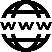 